2022年6月吉日お得意様各位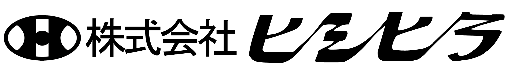  棚卸による出荷業務停止の御案内 拝啓　貴社ますますご盛栄のこととお慶び申し上げます。平素は格別のお引き立てを賜り、厚く御礼申し上げます。さて、誠に勝手ながら中間決算棚卸を実施致します関係上、2022年6月30日（木）におきましては、完全に電話受注及び出荷業務を停止させて頂きます。皆様には大変ご迷惑をお掛け致しますが、宜しくご協力の程お願い申し上げます。敬具